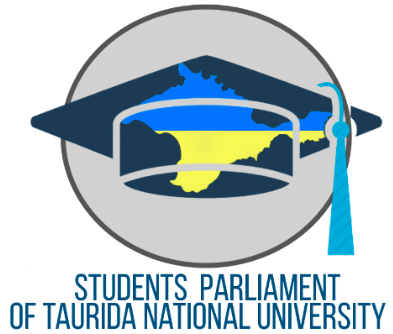 СТУДЕНТСЬКИЙ ПАРЛАМЕНТТАВРІЙСЬКОГО НАЦІОНАЛЬНОГОУНІВЕРСИТЕТУ імені В. І. ВЕРНАДСЬКОГОV.I.VERNADSKY TAURIDA NATIONAL UNIVERSITYРозподіл додаткових балів студентів ННІФіЖГолова студентського самоврядування ТНУ						Ф. С. Заболотський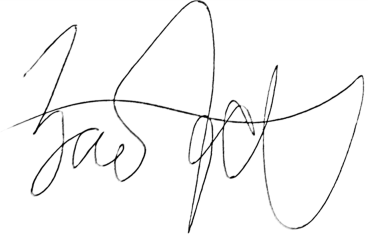 м. Київ, вул. Івана Кудрі, 33. Тел. +380 63 621 37 41. №ПІБГрупаКількість балів1Колега Юрій035-Т-11б82Онищук Катерина061-11б103Горбатюк Ксенія035-Т-11б24Данченко Єлизавета035-Т-11б75Шарупа Владислава035-Н-11б106ЯкубоваЕльзара035-Т-21б87Пінчук Юлія014-Т-21б38ІзєдінЕфтаде035-КТ-21б39Гончарова Ангеліна035-КТ-21б310СейтумеровІльяс035-КТ-11б411Воєнна Сафіє035-КТ-11б412АметовАзіз035-КТ-11б213Прохацька Анна035-А-13б1014Карпенко Зоряна035-А-13б615Ткачук Дар'я035-А-13б316Трепачова Анастасія041-Н-11б517Пилипенко Дар'я041-Н-11б218Ковтун Оксана014-Ф-11б919Веселко Леся014-КТ-11б120Денисюк Альона014-У-11б221Костогриз Валерія014-У-11б122Куран Наталія035-С-11б223Орлова Анастасія035-А-12б124Шевченко Вікторія035-А-12б125Огородник Надія061-11б326Диченко Олена061-11б827Дяденчук Діана061-11б528Гараджа Олена035-А-12б129Пилипченко Анастасія035-А-12б130Судейко Наталя331Полигаєва Альона332Суховєєва Яна333Подворняк Тетяна734Тисевич Аліна335Храмченко Карина336Артеменко Валерія337Погребняк Олександра438Фролова Валерія939Пінчук Юлія540Чоп Олена041Приходько Ангеліна042Семеніхіна Юлія343Багричук Валерія044Камалін Олексій345Кононська Анна546Чєбаткова Дарія347Погорєлов Дмітрій248Попович Христина049Дудник Олена050Скороход Вероніка551Фурса Юлія052Хілінська Ольга053Шишук Ірина154Журавчак Сергій155Гвоздовська О156Сидоренко О157Поліщук Вероніка1